ИП Отраднов А.М.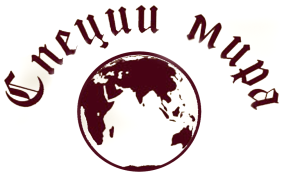 404106, Волгоградская область,  г. Волжский, пос. Рабочий , ул.  Красноармейская,  д. 8, ИНН 343504976810, ОГРНИП 310343512500060, т.  8-905 333 52 66 www.spezmir.ru, mail: spezmir@yandex.ruПрайс-лист с 10.11.2020 г.№НаименованиеВес в гр.баночка/пакетСтоимость за шт., руб. без НДС.баночка/пакетАджика приправа40/10035/80Базилик сушеный 12/10035/50Вегета (овощная смесь)60/10035/50Карри приправа40/10035/60Кокосовая стружка25/10035/60Кориандр молотый25/10035/50Кориандр семена22/10035/50Корица молотая30/10035/50Кумин семена (зира)40/10040/70Куркума молотая40/10035/60Орегано сушёный10/10035/60Паприка красная35/10035/60Перец красный чили40/10035/60Перец чёрный молотый 40/10035/70Петрушка сушёная10/10035/50Приправа для курицы-гриль40/10035/70Приправа для рыбы40/10035/70Приправа хмели-сунели25/10035/60Прованские травы20/10040/70Розмарин сушёный18/10035/60Соль10035Сумах молотый40/10040/70Укроп сушёный18/10035/60Чеснок сушёный35/1003570Шашлычная приправа50/10035/70Набор специй 18 шт. (деревянная полка)-650Набор специй 12 шт. (деревянная полка)-420Набор специй 6 штук (деревянная полка)-270Набор «На пикник»с сумочкой-270Набор «На рыбалку»с сумочкой-270